ДОГОВІР №____/____ SAPпро надання послуг з видачі експертного висновку на право ввезення на територію України, вивезення з території України наркотичних засобів,психотропних речовин і прекурсорівм. Київ								    «  »_ ___________2022 р.____________________________________________________________________________ (надалі за текстом як «Замовник»), в особі __________________________________________, що діє на підставі _____________________, з одного боку, та Державне підприємство «Український фармацевтичний інститут якості» (надалі за текстом як «Виконавець»), в особі в.о. директора Володія Максима Олександровича, що діє на підставі Статуту, з іншого боку, разом надалі іменовані як «Сторони», а кожен окремо як «Сторона», уклали цей Договір про надання послуг з видачі експертних висновків на право ввезення на територію України, вивезення з території України наркотичних засобів, психотропних речовин і прекурсорів (надалі за текстом як «Договір») про наступне:1.	Предмет договору1.1. Замовник доручає, а Виконавець приймає на себе зобов’язання по наданню послуг з видачі експертного висновку на право ввезення на територію України, вивезення з території України наркотичних засобів, психотропних речовин і прекурсорів (надалі як «Підконтрольні речовини») (надалі за текстом як «Послуги»).1.2. Термін надання Послуг з видачі одного експертного висновку на право ввезення на територію України, вивезення з території України наркотичних засобів, психотропних речовин і прекурсорів становить 7 (сім) робочих днів з дати оплати рахунку Замовником.2.	Вартість Послуг та порядок проведення розрахунків2.1. Вартість Послуги за видачу одного експертного висновку на право ввезення на територію України, вивезення з території України наркотичних засобів, психотропних речовин і прекурсорів є договірною та становить 4 015 (чотири тисячі п'ятнадцять) гривень 47 (сорок сім) копійок, у тому числі ПДВ 20%: 669 (шістсот шістдесят дев’ять) гривень 25 (двадцять п’ять) копійок.Валюта розрахунків: гривня.2.2. Загальна вартість Договору залежить від загальної кількості виданих експертних висновків на право ввезення на територію України, вивезення з території України наркотичних засобів, психотропних речовин і прекурсорів на протязі терміну дії Договору.2.3. Оплата послуг проводиться Замовником шляхом передплати у розмірі 100 % від вартості Послуг протягом 5 (п’яти) робочих днів з дати виставлення рахунку Виконавцем Замовнику. Моментом отримання рахунку  є календарний день, коли представник (-и) Замовника засобами поштового зв’язку, особисто отримали оригінал рахунку та/або скан-копії підписаного рахунку з відбитком печатки засобами факсимільного зв’язку та/або електронної пошти. 2.4. Підставою для отримання Замовником рахунку для оплати є отримання Виконавцем оригіналу та/або скан-копії цього Договору, підписаного з відбитком печатки засобами факсимільного зв’язку та/або електронної пошти та отримання Виконавцем оригіналу та/або скан-копії Листа-заяви (Додаток 1 який є невід’ємною частиною Договору) на видачу експертних висновків на право ввезення на територію України, вивезення з території України наркотичних засобів, психотропних речовин і прекурсорів із обов’язковим зазначенням кількості пакетів документів що додаються.2.5. Розрахунки здійснюються в безготівковій формі шляхом перерахування грошових коштів на поточний рахунок Виконавця, зазначений у даному Договорі.2.6. Всі банківські платежі (комісії) за перерахування коштів на рахунок Виконавця сплачуються Замовником.2.7. Сторони погоджуються, що вартість Послуг не може змінюватись після підписання Сторонами цього Договору.3.	Порядок надання Послуг3.1. Надання Послуг проводиться за умови 100% попередньої оплати Замовником, відповідно до п.п. 2.1. та 2.3. Розділу 2 цього Договору. Якщо на момент надходження документації Замовником не здійснено попередню оплату Послуг, то Виконавець призупиняє надання Послуг до отримання попередньої оплати, згідно до п. 2.3 Розділу 2 цього Договору.3.2. Замовник разом із Листом-заявою (Додаток 1) передає Виконавцю пакет документів відповідно до Постанови КМУ від 03.02.1997р. № 146 та Опис (Додаток 2) вищезазначеного пакету документів у двох примірниках.3.3. В разі необхідності надання додаткової документації, матеріалів, інформації, які можуть знадобитися Виконавцю для належного виконання своїх обов’язків, Замовник на вимогу Виконавця зобов’язаний надати таку документацію (матеріали, інформацію).3.4. В разі виявлення недоліків Виконавцем надається відповідна інформація Замовнику і  термін надання Послуг, передбачений п. 1.2. цього Договору, призупиняється на час, необхідний для усунення недоліків Замовником.3.5. Результати наданих Виконавцем Послуг оформлюються та передаються: 3.5.1. Державному уповноваженому органу України (Державній службі України з лікарських засобів та контролю за наркотиками) – у вигляді експертного висновку, складеного українською мовою, засвідченого представником Виконавця та перший примірник пакету документів.3.5.2. Замовнику – у вигляді експертного висновку, складеного українською мовою, засвідченого представником Виконавця. 3.6. Надання Послуг Замовнику оформлюється Актом здачі-приймання наданих послуг, який Замовник зобов’язаний підписати протягом 3 (трьох) робочих днів Замовника, які обраховуються з дня отримання Акту та повернути один екземпляр Акту Виконавцю або протягом вказаного терміну надати письмове обґрунтування відмови від підписання із зазначенням належних підстав.3.7. У разі, якщо протягом строку, встановленого в пункті 3.6. Розділу 3 цього Договору Замовник не надає Виконавцю Акт здачі-приймання наданих послуг або обґрунтування відмови від підписання із зазначенням пропонованого терміну усунення недоліків, Послуги вважаються наданими належним чином, прийнятими Замовником без зауважень.4.	Обов’язки Сторін4.1. Виконавець має право:4.1.1. ознайомитись з усіма необхідними для належного надання Послуг документами; 4.1.2. отримувати належним чином засвідчені копії (в друкованому та/або електронному вигляді) необхідних документів, пов’язаних з наданням Послуг;4.1.3. одержувати від Замовника та/або його представників усні та письмові пояснення з питань, що виникають під час надання Послуг;4.1.4. призупинити надання Послуг, в разі несплати Замовником у встановлені даним Договором терміни передоплати за Послуги;4.1.5. вимагати від Замовника нерозголошення конфіденційної інформації про Виконавця та/або його представників, а також інформації, що є комерційною таємницею Виконавця.4.2. Виконавець зобов’язаний:4.2.1. дотримуватись конфіденційності щодо інформації про Замовника та наданої Замовником документації, у тому числі отриманих від нього під час надання Послуг;4.2.2. надати Послуги якісно, об’єктивно та неупереджено, а також повно та достовірно оформити результати надання Послуг;4.2.3. не розголошувати конфіденційну інформацію та інформацію, що є комерційною таємницею Замовника, яка стала доступною представникам Виконавця у процесі надання Послуг;4.2.4. дотримуватись ділової етики у взаємовідносинах із Замовником;4.2.5. підготувати та надати Замовнику експертний висновок в терміни передбачені п. 1.2. Розділу 1 та у відповідності з п. 3.3. Розділу 3 цього Договору.4.3. Замовник має право:4.3.1. вимагати від представників Виконавця дотримання вимог чинного законодавства України;4.3.2. вимагати від Виконавця нерозголошення конфіденційної інформації про Замовника та/або його представників, а також інформації, що є комерційною таємницею Замовника.4.4. Замовник зобов’язаний: 4.4.1. передати Виконавцю (його представнику) разом із листом-заявою (Додаток 1) пакет документів відповідно до Постанови КМУ від 03.02.1997р. № 146 у двох  примірниках за описом, передбаченим Додатком 2 до цього Договору;4.4.2. надавати на запит представника Виконавця всю необхідну інформацію та документи, що необхідні для належного надання Послуг;4.4.3. надати Виконавцю підписані (з проставлянням печатки/штампу) екземпляри даного Договору та додатків до нього, в тому числі шляхом надсилання скан-копій Договору та Додатків до нього на електронну пошту Виконавця та/або його представників;4.4.4. здійснити оплату Послуг в порядку та в терміни, встановлені даним Договором та Додатками до нього;4.4.5. дотримуватись конфіденційності щодо інформації про Виконавця, у тому числі отриманої від нього під час надання Послуг.4.5. Сторони зобов’язуються виконувати всі вимоги даного Договору.5.	Відповідальність Сторін і вирішення спорів5.1. У випадку порушення своїх зобов'язань за цим Договором Сторони несуть відповідальність, визначену цим Договором та чинним в Україні законодавством. Порушенням зобов'язання є його невиконання або неналежне виконання, тобто виконання з порушенням умов, визначених змістом зобов'язання.5.2. Сторони не несуть відповідальності за порушення своїх зобов'язань за цим Договором, якщо воно сталося не з їх вини. Сторона вважається невинуватою, якщо вона доведе, що вжила всіх залежних від неї заходів для належного виконання зобов'язання.5.3. Відповідальність Замовника:5.3.1. Замовник несе відповідальність за несвоєчасність оплати Послуг Виконавцю і сплачує йому пеню в розмірі подвійної облікової ставки Національного Банку України за кожний день затримки платежу згідно термінів і умов, Розділу 2 даного Договору та Додатків до нього.5.4. Відповідальність Виконавця:5.4.1. При порушенні вимог п. 1.2. цього Договору, якщо воно сталось з вини Виконавця, Виконавець сплачує Замовнику неустойку в розмірі подвійної облікової ставки Національного Банку України за кожний день затримки.5.5. За розголошення комерційної таємниці Сторони несуть відповідальність відповідно до чинного законодавства України;5.6. Усі спори, що пов'язані із цим Договором, його укладанням або такі, що виникають в процесі виконання умов цього Договору, вирішуються шляхом переговорів між представниками Сторін.5.7. В разі, якщо спір не вдалося врегулювати шляхом переговорів, то він підлягає вирішенню в Господарському суді за місцем знаходження відповідача.6.	Конфіденційність6.1. Сторони погоджуються розглядати як конфіденційну будь-яку інформацію та/або документацію, отриману в письмовій та/або усній формі або в будь-який інший спосіб (надалі за текстом як «Інформація»), що знаходиться у володінні іншої Сторони, і яка є необхідною для належного надання Послуг за цим Договором, та зобов’язується утримуватися від її розголошення або надання третім особам без письмової згоди іншої Сторони.6.2. Сторони погоджуються надавати Інформацію, отриману від іншої Сторони, лише тим своїм представникам, яким вона необхідна для виконання завдань, поставлених перед ними в межах надання Послуг, передбачених даним Договором.6.3. Сторони зобов’язуються забезпечити поінформованість своїх представників та/або агентів про конфіденційний характер Інформації та погодились зберігати Інформацію у таємниці відповідно до умов і положень, що містяться у цьому Договорі, протягом строку дії цього Договору та після припинення трудових відносин (найму) або договірних відносин зазначених представників та/або агентів з Стороною (-ми).6.4. Сторони несуть відповідальність за будь-яке порушення цього Договору їх представниками та/або агентами. Сторони усвідомлюють, що порушення ними (включаючи всіх їхніх представників, агентів, посадових осіб та/або співробітників) цих вимог про конфіденційність може завдати невиправних збитків іншій Стороні за які Сторона має право вимагати грошову компенсацію. Винна Сторона також компенсує іншій Стороні всі документально підтверджені збитки, завданні останній, у зв’язку з претензіями, позовами тощо, що були пред’явлені Стороні третіми особами у зв’язку з розголошенням Інформації іншою Стороною, її співробітниками, посадовими особами, представниками та/або агентами.6.5. Обов’язки, зазначені у пункті 6.1 Розділу 6 Договору, не застосовуються до будь-якої інформації:•	якщо Сторона-одержувач може довести, що така інформація вже є загальновідомою чи стала загальновідомою не через порушення Стороною-одержувачем умов цього Договору; •	якою Сторона-одержувач вже нею володіла до отримання від Сторони-розголошувача, що може бути підтверджено письмовими записами;•	яка була незалежно отримана Стороною-одержувачем, що може бути підтверджено письмовими записами;•	яка була дозволена до розголошення на підставі письмової згоди Сторони-розголошувача;•	яка має бути розголошена на підставі законодавства чи нормативно-правових актів будь-якої державного органу (установи).7.	Форс-мажор7.1. Сторони не несуть відповідальність за невиконання своїх обов’язків по даному Договору, якщо таке невиконання викликане форс-мажорними обставинами (обставинами непереборної сили), такими як: пожежа, землетрус, повінь або інше природне явище  катастрофа; війна, військові дії іншого типу, загальна мобілізація; промислові або транспортні аварії, акції громадської непокори, страйки, терористичні акти, повстання, банкрутство банків, через які здійснюються розрахунки Сторін за Договором, арешт чи блокування банківських рахунків Сторін; націоналізація або експропріація, конфіскація майна Сторін; інші обставини, які не можуть контролюватися Сторонами, включаючи прийняття законів, інших нормативно-правових актів або актів ненормованого характеру, наслідком чого є заборона чи суттєве обмеження дій, передбачених Договором та необхідних для його належного виконання.7.2. Сторона, яка знаходиться під дією форс-мажорних обставин, повинна письмово повідомити про це іншу Сторону протягом 5 (п’яти) днів з моменту настання таких обставин. По закінченні дії форс-мажорних обставин, Сторона, яка знаходилась під дією таких обставин, зобов’язана повідомити про це іншу Сторону протягом 3 (трьох) днів з моменту припинення дії цих обставин.7.3. Для визнання обставин форс-мажорними у відповідності з цим Договором, такі обставини повинні виникнути після набрання Договором чинності.7.4. Виникнення форс-мажорних обставин продовжує термін виконання зобов’язань по Договору на термін, рівний терміну дії таких обставин та розумного терміну для усунення наслідків дії даних обставин.7.5. Підтвердженням виникнення форс-мажорних обставин є документ, виданий Торгово-промисловою палатою України.8.	Антикорупційне застереження8.1. При виконанні своїх зобов’язань за цим Договором, Сторони, їх афілійовані особи, співробітники або посередники не виплачують, не пропонують виплатити і не дозволяють виплату будь-яких грошових коштів або цінностей, прямо або опосередковано, будь-яким особам, для впливу на дії чи рішення цих осіб з метою отримати які-небудь неправомірні переваги чи інші неправомірні цілі. 8.2. При виконанні своїх зобов’язань за цим Договором, Сторони, їх афілійовані особи, співробітники або посередники не здійснюють дії, що кваліфікуються застосованими для цілей цього Договору законодавством, як дача/отримання хабара, комерційний підкуп, а також дії, що порушують вимоги діючого законодавства та міжнародних актів про протидію легалізації (відмиванню) доходів, одержаних злочинним шляхом.8.3. Кожна із Сторін цього Договору відмовляється від стимулювання будь-яким чином співробітники іншої Сторони, в тому числі шляхом надання грошових сум, подарунків, безоплатного виконання на їх адресу робіт (послуг) та іншими, не перерахованими у цьому пункті способами, що ставлять працівника в певну залежність і спрямовані на забезпечення виконання цим співробітником будь-яких дій на користь стимулюючої його Сторони.8.4. Кожна із Сторін відмовляється від використання коштів, отриманих за даним Договором, на хабарництво та фінансування терористичної діяльності.9.	Заключні положення9.1. Цей Договір набирає чинності з дати його підписання та діє до 31 грудня 2022 року.9.2. Всі зміни та доповнення, які вносяться в цей Договір, дійсні тільки при умові, що вони виконані письмово та підписані належним чином уповноваженими на це представниками Сторін. Такі зміни та доповнення додаються до Договору як додатки та є його невід’ємною частиною.9.3. Сторони погодили, що зобов’язуються виконувати всі положення даного Договору та додатків до нього і у випадку їх невиконання або неналежного невиконання нестимуть відповідальність, передбачену даним Договором та чинним законодавством України.9.4. Все листування, що пов'язане з виконанням даного Договору, буде вестися державною мовою із застосуванням засобів поштового та електронного зв’язку (електронна пошта).9.5. Сторони погодили, що підтвердженням підписання даного Договору та інших документів, що є його невід’ємною частиною (додаткові угоди, протоколи, акти здачі-приймання наданих послуг тощо) з боку Замовника на період поштового їх пересилання є відскановані (підписані та завірені печаткою) примірники даного Договору та документів до нього, які мають однакову з оригіналом юридичну силу.9.6. Цей Договір складений українською мовою у 2 (двох) примірниках, по одному для кожної Сторони, кожний примірник має рівну юридичну силу. 9.7. При підписанні даного Договору Сторони погоджуються, що досягнули згоди з усіх пунктів даного Договору, повноваження Сторін та/або їх представників перевірені та підтверджені, а метою договору є реальне настання наслідків досягненням предмету даного Договору.10.	Адреси, реквізити та підписи СторінДодаток № 1 (невід’ємна частина Договору)до договору надання послуг з видачі експертного висновку на право ввезення на територію України, вивезення з території України наркотичних засобів, психотропних речовин і прекурсорів №_____20/_____ SAP від ____.____.р.Фірмовий БЛАНК			ЗРАЗОК(із зазначенням коду ЄДРПО України, юридичної та фактичної адрес та номеру телефону) «____» __________ р. вих. №_______В.о. директораДержавного підприємства «Український фармацевтичнийінститут якості»М.О. Володію Заява № _______на отримання експертного висновку щодо видачі дозволуна право ввезення на територію України, вивезення з території Українинаркотичних засобів, психотропних речовин і прекурсорівПросимо надати ____повна назва Заявника____ експертні (-ий) висновки (-ок) на право __ввезення на територію України / вивезення з території України__ наркотичних засобів, психотропних речовин і прекурсорів згідно пакетів документів що додаються.Додаток:   кількість!   пакетів документів.Директор				____________				_________________(підпис)						(ПІБ)						Місце для круглої печатки підприємстваВиконавець: Прізвище ініціали                      Засоби зв’язкуДодаток № 2до договору надання послуг з видачі експертного висновку на право ввезення на територію України, вивезення з території України наркотичних засобів, психотропних речовин і прекурсорів №_____20/_____SAP від ___.___.р.ОПИС №__________документів, що додаються до Заяви на отримання експертного висновку щодо видачі дозволу на право ввезення на територію України, вивезення з території України наркотичних засобів, психотропних речовин і прекурсорівЗаявник ____________________________________________________________(повна назва заявника)Дата і номер реєстрації Заяви «____» _________  р. №_________.Прийнято _______ (__________________________) документів.зазначається кількість документів цифрою (прописом).«___» _________ 2022 р. 			______________		_____________________дата						 підпис 				         ПІБКомплектацію документів перевірено:Експерт«___» __________ 2022 р. 			______________		_____________________дата						 підпис 				         ПІБКопію опису документів отримав«___» __________ 2022 р. 			______________		_____________________дата						 підпис 				         ПІБЗамовник:______ «_____________________»Місцезнаходження (податкова адреса):_____________________________________код за ЄДРПО України:_________________ІПН _____________________Свідоцтво платника ПДВ № ____________р/р ___________________в ____________________________________Код банку: _____________тел.: +38 ___ ___ __ __E-mail: ________@_____Web: www.___________Директор________________ 	м.п.Виконавець:Державне підприємство «Український фармацевтичний інститут якості»Місцезнаходження (податкова адреса): просп. Соборності, 7-А, оф. 404, м. Київ, 02160,код ЄДРПО України: 36225306ІПН 362253020318Свідоцтво платника ПДВ №200138783IBAN: UA413005280000026000455039479в АТ  «ОТП Банк»,Платник податку на прибуток на загальних підставах.Тел./Факс +38 044 296 37 01E-mail: office@gmpcenter.org.ua Web: www.gmpcenter.org.ua В.о. директора_______________ М.О. Володій	М.П.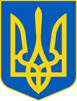 ДЕРЖАВНА СЛУЖБА УКРАЇНИ З ЛІКАРСЬКИХ ЗАСОБІВ ТА КОНТРОЛЮ ЗА НАРКОТИКАМИSTATE SERVICE OF UKRAINE ON MEDICINES AND DRUGS CONTROLДержавне підприємство"УКРАЇНСЬКИЙ ФАРМАЦЕВТИЧНИЙ ІНСТИТУТ ЯКОСТІ"State enterprise«UKRAINIAN PHARMACEUTICAL QUALITY INSTITUTE»проспект Соборності, 7-А, офіс 404, м. Київ, Україна, 02160тел./факс +38 044 296-37-01, +38 044 559-41-437-А Sobornosti avenue, office 404, Kyiv, Ukraine, 02160Tel. / Fax: +38 044 296-37-01, +38 044 559-41-43№ п/пНайменування документаКількість аркушівВідмітка про наявністьПримітки1.заповнюється Заявникомзаповнюється Заявником2.заповнюється Заявникомзаповнюється Заявником3.заповнюється Заявникомзаповнюється Заявником4.заповнюється Заявникомзаповнюється Заявником5.заповнюється Заявникомзаповнюється Заявником6.заповнюється Заявникомзаповнюється Заявником